WORD LIST: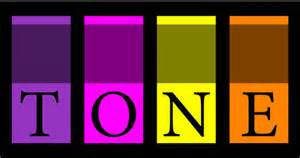 TONE (POSITIVE)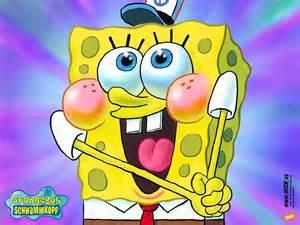 Happinessamiable			cheery	contented		ecstaticjovial			lightheartedserendipitous		exuberantjubilant			sprightly	genial			 impishPleasureenraptured		peaceful			playful			whimsical	satisfied	amused			appreciative		enthusiastic		encouraging	sanguineFriendliness, Courtesyaccommodating		approving		compassionate		cordial		courteous	reverent forgiving		gracious			indulgent		kindly		obliging	pitying			sociable			solicitous		soothing		sympathetictender			tolerant			trusting			consoling	benevolent Animationardent			brisk			crisp			eager		earnest	ecstatic			energetic		exalted			feverish		hasty	hearty 			hopeful			inspired			lively		rapturousvigorous			impassioned		elated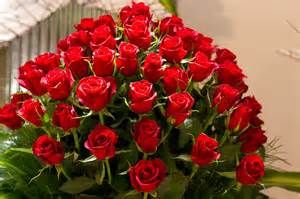 Romance			Tranquilityaffectionate		sensual		meditative	optimisticamorous			erotic    		serene		idyllic		tender	                             lustful		dreamy		soothing		passionate	               			spiritual		hopeful	TONE (NEUTRAL)General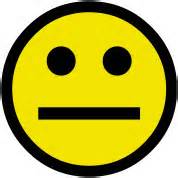 authoritative		baffled			ceremonial		clinical		detacheddisbelieving		factual			formal			informative	erudite matter-of-fact		nostalgic		objective		questioning	urgentreminiscent		restrained		sentimental		shocked		inquisitivedispassionateRational/Logicaladmonitory		argumentative		candid			coaxing		analyticalquizzical		deliberate		didactic			frank		insinuatinginstructive		oracular			pensive			pleading		preoccupiedsincere			unequivocal		probing		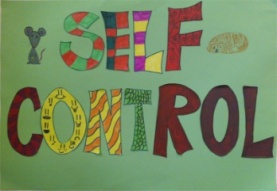 Self-Controlsolemn			serious			gentle		temperateimperturbable		stoic			prudent		cautious			nonchalant		cool			wary			Apathyblasé			bored			colorless			defeated		dispassionateindifferent		inert			languid			monotonous	resignedsluggish			sophisticated		vacant			apatheticTONE (HUMOR/IRONY/SARCASM)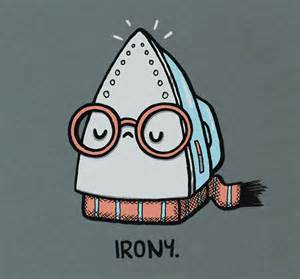 amused			bantering		bitter			caustic		comicalcondescending		contemptuous		cynical			disdainful	drollfacetious		flippant			giddy			humorous	insolentironic			irreverent		malicious		mocking		patronizingpompous		ribald			ridiculing		sarcastic		sardonic	satiric			scornful			sharp			silly		taunting	teasing			wry			belittling		haughty		insulting	playful			hilarious			uproarious	TONE(NEGATIVE)	General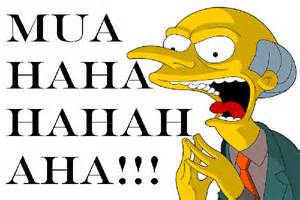 agitated			arrogant		artificial	audacious	belligerentbrash			childish		coarse		cold	              condemnatorycontradictory		desperate	disappointed	disgruntled	disgusteddisinterested		passive		furious		harsh		indignantinflammatory		irritated		manipulative	obnoxious	quarrelsomeshameful		superficial	surly		threatening	forebodinguninterested		menacing	vindictive	callous		 Sadnessdespairing		despondent		foreboding		gloomy		bleakmelancholy		maudlin			regretful			remorseful	grimsomber*Painannoyed			crushed			dismal			fretful		irritable	miserable		mournful		pathetic			plaintive		querulous	sulky			sullen			troubled			uneasy		vexed	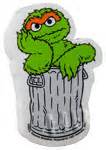 Unfriendlinessbelittling		boorish			curt			demeaning	disparagingimpudent		pitiless			scolding			spiteful		suspiciousunsociable		reproachfulAngerbelligerent		furious			livid			wrathful		savageenraged			volatile			disgruntled		scornfulPassionfierce			frantic		avaricious		voracious	hystericalinsane			impetuous	impulsive		jealous		nervousreckless			insistent		uncompromisingArrogance/Self-Importance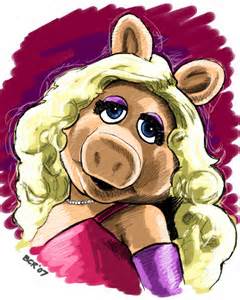 boastful			bold		pretentious		supercilious	pedantic	didactic			bombastic	self-righteous		assured		confidentdefiant*			dignified	domineering		egotistical	imperioussmug*			lofty		peremptory		resolute		saucySorrow/Fear/Worryaggravated		anxious			apologetic		apprehensive	disturbedembarrassed		intimidated		grave			hollow		morose		ominous			paranoid			pessimistic		poignant		enigmaticSubmission/Timidity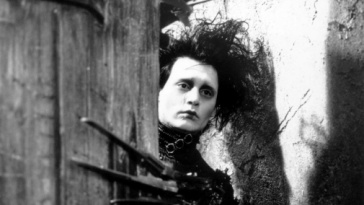 aghast			alarmed			ashamed		astonished	astoundedcontrite			self-deprecatory		docile		groveling	ingratiatingmeek			modest			obsequious	servile		sycophantictimid			tremulous		unpretentious	introspective	